27 группа            литература                7 декабряТема урока « Повесть А. И. Куприна « Олеся»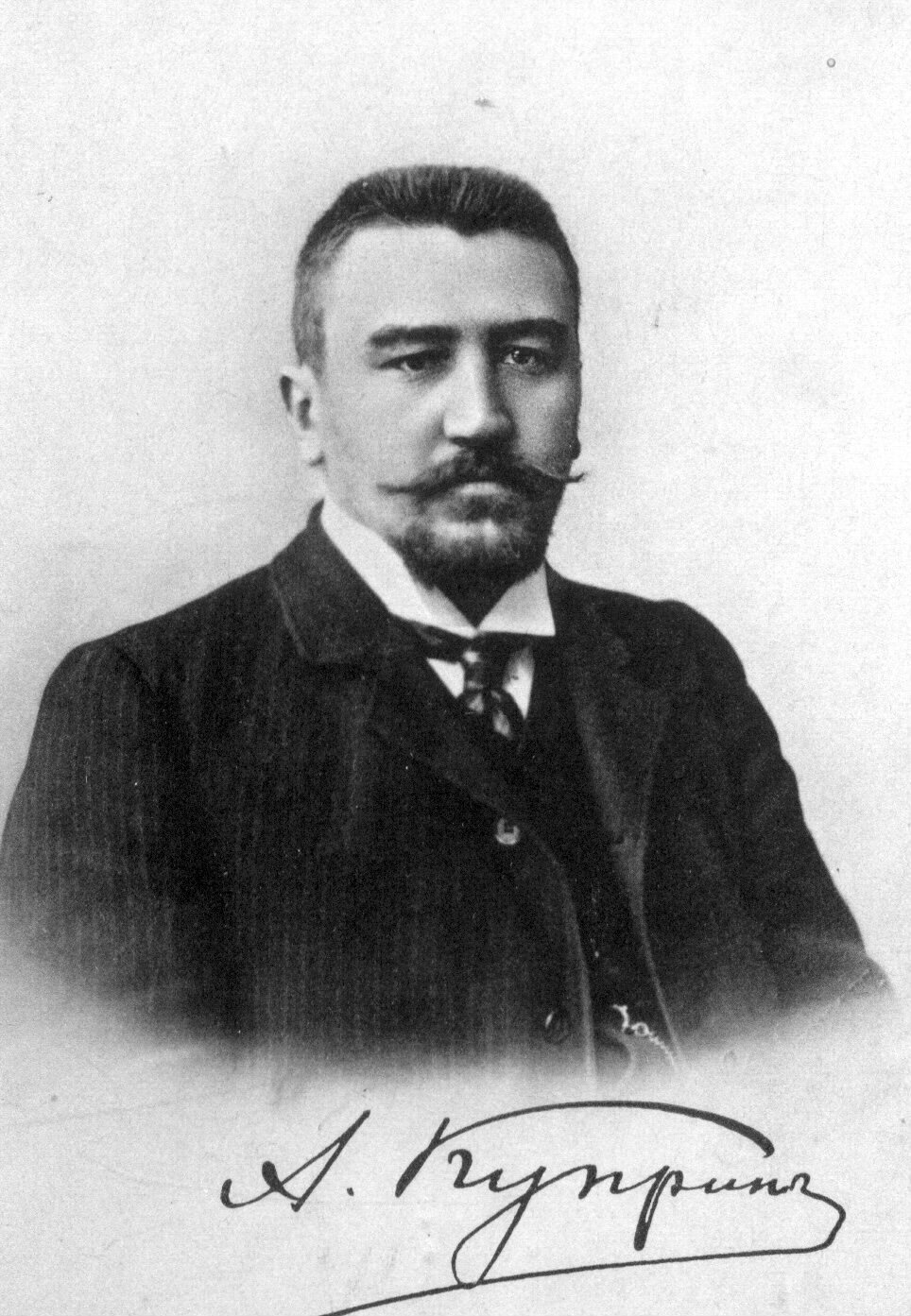 Задания: Прочитайте 1, 2, 3, 4 главы повести.Выполните задания:Кто такой Ярмола?С какой целью рассказчик Иван Тимофеевич приехал в глухую деревушку Волынской губернии, на окраину Полесья?Какое лекарство употребляли местные жители?Расскажите, как обучался грамоте Ярмола?Что ответил Ярмола на вопрос Ивана Тимофеевича: «Как ты думаешь, Ярмола, откуда это сегодня такой ветер»?Где, по словам Ярмолы, живёт полесская ведьма?Как звали собаку Ярмолы?При каких обстоятельствах Иван Тимофеевич встретился с Мануйлихой , ириновской  ведьмой? В портретном описании Мануйлихи  восстановите пропущенные слова: «Все черты …, как ее изображает народный эпос, были налицо: худые щеки, втянутые внутрь, переходили внизу в острый, длинный, дряблый подбородок, почти соприкасавшийся с висящим вниз носом; провалившийся беззубый рот беспрестанно двигался, точно пережевывая что-то; выцветшие, …, холодные, круглые, выпуклые, с очень короткими красными веками, глядели, точно глаза …».Что нагадала Ивану Тимофеевичу Мануйлиха?В чём заключалась оригинальная прелесть, красота лица Олеси?Почему Олеся отказывалась гадать Ивану Тимофеевичу?Что узнала Олеся о характере Ивана Тимофеевича?Какой способностью обладает  Олеся? Восстановите фразу: « Это ведь у меня от судьбы. Бабка моя, когда помоложе была, …, и моя мать тоже, и бабкина мать — это не от нас... это в нашей крови так».Иллюстрации к повести  А. И. Куприна « Олеся»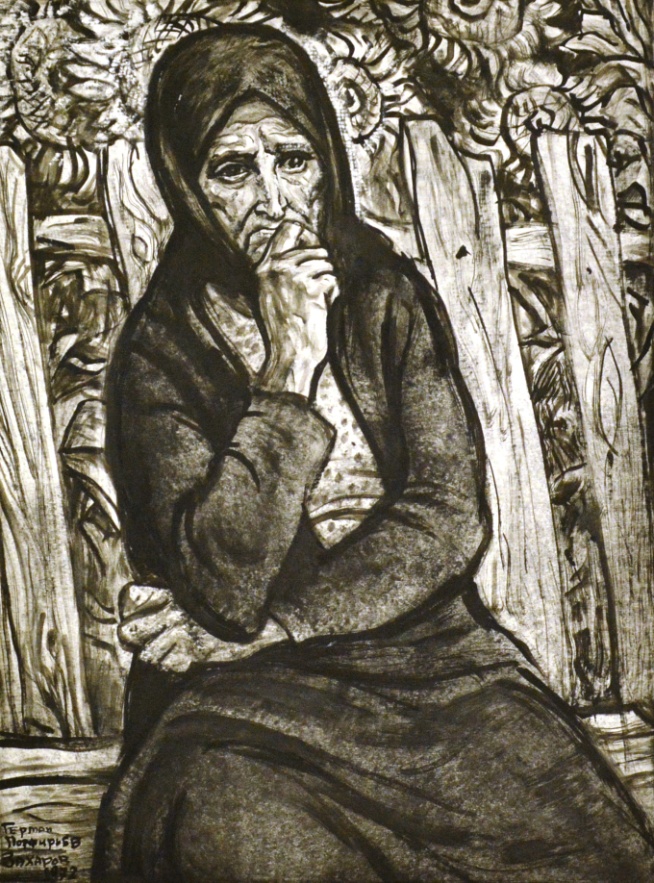 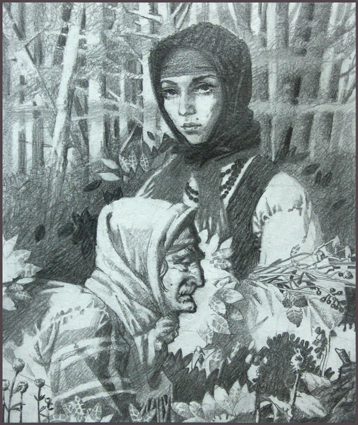 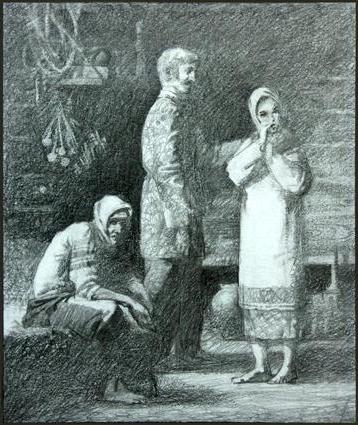 